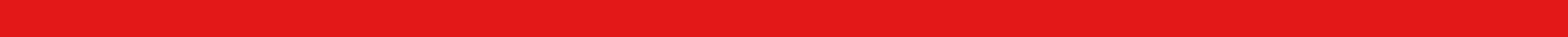 Memòria justificativa del servei: [títol del projecte]Ajuts dels Cupons al FinançamentIndicació de la categoria de l’actuació (marqueu una de les opcions)    Refinançament del passiu                Cerca de finançament               Elaboració d’un pla de contingència[Nom empresa sol·licitant] Nom i dataImportant:Signatura digital del Representant legal Empresa BeneficiariSignatura digital del Representant legal Proveïdor/sJustificació del servei contractat i resultats aconseguitsAbast i resultats aconseguitsExplicació de les activitats realitzades i resultats aconseguits.En el cas del servei de refinançament, detallar l’import refinançat, les condicions i el nou calendari negociat.En el cas del servei de cerca de finançament, detallar, en el cas que s’hagi obtingut, l’import, el tipus de finançament, les condicions,  així com el finançador.En el cas del servei d’elaboració d’un pla de contingència, detallar els riscos detectats i el pla de mesures i accions a aplicar.[Escriure aquí el contingut]PRESSUPOST EXECUTAT DEL SERVEI SUBVENCIONATDescripció de les despeses executades i vinculades al servei realitzat. Detallar la dedicació en hores efectuades en cadascuna de les activitats del servei rebut per part de l’assessor acreditat contractat. [Escriure aquí el contingut]QUALITAT DEL PROVEÏDOR/S Detallar el grau de satisfacció amb l’assessor acreditat contractat que ha prestat el servei.[Escriure aquí el contingut]DESVIACIONSExplicació de les desviacions i canvis efectuats en la proposta del servei descrit en la sol·licitud inicial. D’existir desviacions, cal argumentar que els canvis efectuats han permès l’assoliment dels objectius previstos en l’actuació plantejada inicialment.
Notes. Les desviacions poden ser del tipus: 1) Canvi de contingut/abast. 2) Econòmiques o 3) Altres.Cal tenir en compte que segons s’especifica a les bases reguladores, no es permeten modificacions en les condicions fixades en la resolució inicial de concessió de la subvenció, incloent el termini d'execució de l'actuació subvencionada, excepte en cas de canvi de proveïdor del servei objecte de subvenció a l'empara d'aquestes bases i, en particular, si escau, de la base 4.8, quan es produeixin les circumstàncies previstes a l'article 19.4 de la Llei 38/2003, de 17 de novembre, general de subvencions i en tot supòsit de modificació necessària de conformitat amb qualsevol disposició legal.[Escriure aquí el contingut]